SESIÓN ORDINARIA No. 9 DE LA COMISIÓN EDILICIAPERMANENTE DE REGLAMENTOS Y GOBERNACIÓN.Con fundamento en lo establecido por el artículo 115 de la Constitución Política de los Estados Unidos Mexicanos, 117 de la Constitución Política del Estado de Jalisco,  27 y 29 de la Ley de Gobierno y la Administración Pública del Estado de Jalisco; así mismo de conformidad con los artículos 37, 38 fracción XX, 40, al 49, 69 y demás relativos y aplicables del Reglamento Interior del Ayuntamiento de Zapotlán el Grande, Jalisco, la Lic. Magali Casillas Contreras en su calidad de Presidenta de la Comisión Edilicia Permanente de Reglamentos y Gobernación convocó a sesión ordinaria mediante oficio No. 304/2023 y 305/2023, de la cual se informa a continuación:En Ciudad Guzmán, Municipio de Zapotlán el Grande, Jalisco, siendo las 12:34 doce horas con treinta y cuatro minutos, del día 21 veintiuno del mes de junio del año 2023 dos mil veintitrés; se llevó a cabo la Sesión Ordinaria No. 9 de la Comisión Edilicia Permanente de Reglamentos y Gobernación, que fue programada en la Sindicatura ubicada en la planta alta de la Presidencia Municipal. Desarrollo de la Sesión:1.1.- La Presidenta de la Comisión da la bienvenida a los presentes, agradece su asistencia y hace de conocimiento que conforme al Acuerdo que modifica las Comisiones Edilicias Permanentes en el Municipio de Zapotlán el Grande; Jalisco, publicado en la Gaceta Municipal de Zapotlán el Grande, bajo el número 394, en razón de la Sesión Ordinaria de Ayuntamiento número 34, de fecha 06 de junio de 2023, en el punto número 07 del orden del día, se presentó y aprobó la “Iniciativa de acuerdo que modifica la integración de las comisiones edilicias permanentes”. En virtud de lo anterior, a través del oficio 304/23 se llevó a cabo la convocatoria para desarrollar la Sesión Ordinaria No.9 de la Comisión Edilicia Permanente de Reglamentos y Gobernación. - - - - - - - - - - - - - - - - - - - - - - - - - - - - - - - - - - - - - - - La Presidenta de la Comisión procede a tomar la lista de asistencia a los integrantes de las comisiones:INTEGRANTES DE LA COMISION EDILICIA PERMANENTE DE REGLAMENTOS Y GOBERNACIÓN:LIC. MAGALI CASILLAS CONTERAS (Presidenta). . . . . . . . . . . . . . . . . . . . . . . . . .PRESENTEING. JESÚS RAMÍREZ SÁNCHEZ (Vocal) . . . . . . . . . . . . . . . . . . . . . . . . . . . . . . .  PRESENTELIC. JORGE DE JESUS JUAREZ PARRA (Vocal) . . . . . . . . . . . . . . . . . . . . . . . . .  PRESENTERegidor Jesús Ramírez Sánchez: Quiero primero hacer una manifestación de asistencia bajo protesta de inconformidad por la instalación de ésta Comisión Edilicia, derivado de ilegalidad del acuerdo de ayuntamiento que modificó de la integración de las comisiones edilicias de este municipio, durante el proceso legislativo de votación cotizado de forma ilegal, le da construcción del presidente municipal de hacer efectiva nuestra solicitud de moción, que era todas luces improcedente aplicando una disposición reglamentaria en contra de lo determinado por una ley de carácter Estatal con el objeto de revertir el sentido de la votación que desecha la iniciativa del punto séptimo del orden del día, solicito se asiente en el acta respectiva, que acudo bajo protesta de inconformidad y por lo tanto, en virtud de que se han tomado las medidas correspondientes para acudir a instancias jurisdiccionales y solicitar la nulidad de dicho acuerdo, manifiesto que mi presencia de ninguna manera convalida, ni consciente las ilegales actuaciones del presidente municipal, síndico y secretario general llevadas cabo en la sesión ordinaria 34 del Ayuntamiento de Zapotlán el Grande, Jalisco. - - - - - - - - - - - - - - - - - - - - - - - - - - - 2.1 La Presidenta de la Comisión, Lic. Magali Casillas Contreras manifiesta que una vez desahogada la aportación del compañero, continuamos con el segundo punto y dice: Derivado de las modificaciones a la integración de esta Comisión Edilicia es necesario tomar protesta a los nuevos integrantes, siguiendo el orden de designación de los ediles conforme al Acuerdo en mención, emanado de la aprobación en la Sesión Ordinaria de Ayuntamiento número 34, de fecha 06 de junio de 2023, en la forma siguiente: - - - - - - - - - - - - - - - - - - - - - - - -- - - - - - - - - - - - - - Presidenta de La Comisión: la de la voz Lic. Magali Casillas ContrerasVocales: Ing. Jesús Ramírez Sánchez y Lic. Jorge de Jesús Juárez ParraRegidora Magali Casillas Contreras: El Licenciado Jorge Juárez y yo, ya estábamos en ésta Comisión, por lo tanto, le quiero preguntar compañero Jesús Ramírez Sánchez ¿sí tomaría protesta ahorita para hacer el acto correspondiente? Regidor Jesús Ramírez Sánchez: Hasta que no se resuelva la situación jurídica a la que hice mención, es conveniente por el momento abstenerme de esa situación. Regidora Magali Casillas Contreras: bien, toda vez que en este momento el regidor no hace la protesta, sin embargo, doy cuenta de la asistencia de dos, de los tres integrantes de la Comisión de Reglamentos y Gobernación, por lo tanto, existe quórum legal, quiero declarar la presencia de la totalidad de los integrantes de la comisión, por lo tanto, queda debida y formalmente instalada la presente Comisión y válidos los acuerdos que en esta se tengan. Procedo al desahogo del tercer punto.3.1.- La Presidenta da lectura del siguiente ORDEN DEL DIA bajo el que se desarrollará la sesión: Lista de asistencia, verificación de quórum. - - - - - - - - - - - - - - - - - - - - - - - - Toma de protesta de los integrantes de la Comisión Edilicia de Permanente de Reglamentos y Gobernación. - - - - - - - - - - - - - - - - - - - - - - - - - - - - - - - -Lectura y aprobación del Orden del día. - - - - - - - - - - - - - - - - - - - - - - - - - - Análisis y estudio de Iniciativa de Ley que reforma del Artículo 4º de la Constitución Política del Estado de Jalisco para su respectiva dictaminación.Asuntos Varios. - - - - - - - - - - - - - - - - - - - - - - - - - - - - - - - - - - - - - - - - - - - - Clausura. - - - - - - - - - - - - - - - - - - - - - - - - - - - - - - - - - - - - - - - - - - - - - - - -La Presidenta de la Comisión, somete a su consideración el orden del día en la forma que ha sido expuesto, si están de acuerdo en aprobarlo, les solicita por favor lo expresen levantando su mano. - - - - - - - - - - - - - - - - - - - - - - - - - - - - - - - - - - - - SENTIDO DE LA VOTACION DE LA COMISIÓN DE REGLAMENTOS Y GOBERNACIÓNQueda aprobado el orden del día con dos votos a favor. - - - - - - - - - - - - - - - - - - -4.1.- Se procede al análisis y estudio de Iniciativa de Ley que reforma del Artículo 4º de la Constitución Política del Estado de Jalisco para su respectiva dictaminación.Regidora Magali Casillas Contreras: El día 26 de mayo del 2023, fue recibido en la Sindicatura, el oficio número CPL/678/LXIII/2023, signado por el Mtro. José Tomas Figueroa Padilla, Secretario General del H. Congreso del Estado, mediante el cual remite la minuta proyecto de decreto número 29183/LXIII/23, por el que se resuelve iniciativa de ley que reforma el artículo 4, de la Constitución Política del Estado de Jalisco, así como el dictamen emitido por la Comisión de puntos Constitucionales y a su vez solicita al Ayuntamiento de Zapotlán el Grande, Jalisco, se sirva expresar su voto y enviar por escrito y por medio electrónico al Congreso del Estado. Me voy a permitir compartirles la exposición de motivos, donde se refiere porque hacen ésta propuesta. En la conferencia de las Naciones Unidas sobre la vivienda y el desarrollo urbano sostenible (Hábitat III).  se estableció que los habitantes presentes y futuros, a ocupar, utilizar y producir ciudades justas, inclusivas y sostenibles. también lo conceptualizó como un derecho colectivo e intergeneracional “que entraña además la responsabilidad de los gobiernos y las personas de reclamar, defender y promover este derecho. De acuerdo a la asamblea general de las Naciones Unidas, el reconocimiento de esta prerrogativa representa un nuevo paradigma que, además de replantear la forma en la que pensamos, concebimos y vivimos las ciudades y la Urbanización, nos permitirá: A. Garantizar de mejor manera la protección y ejercicio pleno de todos los Derechos Humanos reconocidos; B. Dar un cumplimiento transversal a las metas establecidas en los objetivos de desarrollo sostenible (ODS) de la agenda 2030 de las Naciones Unidas, así como, a los compromisos asumidos mediante el programa de las Naciones Unidas para los asentamientos humanos (ONU - hábitat); y C.  tener un fundamento para la implementación de la nueva agenda urbana, que parte de una comprensión de la ciudad como lugar que Procura garantizar una vida plena y decente para todos los habitantes”. Si bien la definición de este derecho es muy amplia, las concepciones del mismo generalmente se refieren a los tres componentes principales: a. Distribución equitativa de los espacios, los servicios públicos, los recursos naturales y las condiciones ambientales en las ciudades; b. Derechos de acceso a la información, a la participación pública y a la justicia; c. Desarrollo sustentable en las ciudades. En el documento de política 1: “derecho a la ciudad y ciudades para todos” también se especifica que si bien, en muchos de los estados miembro, los componentes mencionados, se encuentran protegidos en la legislación nacional o local, es importante que se reconozca el derecho a la ciudad como un derecho colectivo y general, que contribuye a su vez a la integración y materialización de todos los derechos civiles, políticos, económicos, sociales, culturales y ambientales. II. Los primeros antecedentes de esta prerrogativa datan de los años 60s cuando el filósofo, político y sociólogo Henry Lafebvre acuñó en el término “derecho a la ciudad” por primera vez. desde entonces, esta concepción ha sido retomada por distintas organizaciones internacionales. A raíz de estos esfuerzos coman se han elaborado distintos documentos, uno de los más relevantes es la Carta Mundial de Derecho a la Ciudad, que surge del diálogo entre actores públicos comas sociales y privados, con la finalidad de combatir” todas las causas y manifestaciones de la exclusión: económicas comas sociales, territoriales, culturales, políticas, psicológicas". En el mismo sentido, ONU- hábitat ha manifestado, en repetidas ocasiones, que el derecho a la ciudad "contribuye a garantizar ciudades libres de discriminación, inclusivas, igualitarias y con ciudadanía participativa". Por lo que he instado a los gobiernos nacionales y locales a consagrar este derecho en su legislación.  Tal es la importancia de que se dé a la materialización de este derecho, que uno de los principales objetivos del plan de acción regional para la implementación de la nueva agenda urbana en América Latina y el Caribe 2016 2036, es precisamente “introducir o fortalecer un marco legal que permita garantizar el derecho a la ciudad”. - - - - - - - - - - - - - - - - - - - - - - - - - - Para asegurar el cumplimiento del mismo, los estados se comprometieron en la implementación de las siguientes acciones: 1. Definición del derecho a la ciudad e instrumentación. 2. El establecimiento del derecho a la ciudad como un derecho fundamental constitucional. 3. Capacitación y concientización a los actores relevantes de la sociedad, sobre los marcos legales urbanos y el derecho a la ciudad, dirigido tanto a los habitantes como a las organizaciones. 4. base legal urbanística y legislación intersectorial, de carácter integral, que desarrolle, garantice y establezca el derecho a la ciudad. 5. Instrumentos y mecanismos que reconozcan, desarrollen y garanticen los principios del derecho a la ciudad en la planificación y gestión urbana y territorial y en el desarrollo urbano. 6. Alianzas estratégicas multisectoriales y de múltiples niveles para su coordinación sectorial y concordancia multinivel. 7. Desarrollo de un marco institucional adecuado que permita garantizar el derecho a la ciudad y fiscalice en su cumplimiento. III. Otro antecedente de este derecho, es la conferencia de Naciones Unidas sobre los asentamientos humanos (hábitat II), en donde los estados miembros se comprometieron a “salvaguardar los intereses de las generaciones presentes y futuras en los asentamientos humanos”.  En dicha conferencia, se estipuló, que “La formulación y ejecución de estrategias de desarrollo de los asentamientos humanos corresponde ante todo a cada país a nivel nacional y local en el marco de su ordenamiento jurídico”. Además, se especifica que esta conferencia “se ocupa de todo tipo de asentamientos humanos, grandes, medianos y pequeños". Por esta razón, cabe precisar que” el derecho a la ciudad no se limita a las zonas urbanas, sino que se aplica a todas las ciudades y asentamientos humanos, desde las grandes áreas metropolitanas hasta las ciudades, los pueblos, las aldeas y los asentamientos Rurales pequeños". IV. En virtud de lo anterior, desde una perspectiva Pro homine y atendiendo a lo establecido en el artículo primero de la Constitución Federal, el estado tiene tres tipos de obligaciones respecto a este derecho humano, qué son las de respetar, proteger y cumplir, por lo que se deben adoptar medidas legislativas que permitan garantizar el pleno acceso y ejercicio del derecho a la ciudad. V.  Es ineludible señalar que este derecho humano a uno se encuentra reconocido en nuestra Carta Magna, no obstante, en el artículo 4, fracción I de la Ley General de Asentamientos Humanos, Establece que el derecho a la ciudad debe atenderse para la planeación, regulación y gestión de los asentamientos humanos, centros de población y la ordenación territorial, y lo define de la siguiente manera: “Derecho a la ciudad.  Garantizar a todos los habitantes de un asentamiento humano o centros de población el acceso a la vivienda, infraestructura, equipamiento y servicios básicos, a partir de los Derechos reconocidos por la Constitución Política de los Estados Unidos Mexicanos y los tratados internacionales suscritos por México en la materia”. VI. Ahora bien, el hecho de que este derecho aún no se encuentra reconocido en la Constitución Federal, no representa prima facie una falta de voluntad legislativa, por el contrario, a la fecha se han presentado al menos 8 iniciativas de reforma constitucional, por parte de los 9 grupos parlamentarios del senado.  Actualmente tres de estas propuestas se encuentran en estudio. VII.  Con la finalidad de abordar la importancia del derecho a la ciudad,  la presidencia de la Suprema Corte de Justicia de la Nación (SCJN), A través del centro de estudios constitucionales,  publicó este año un cuaderno de jurisprudencia dedicado al mismo,  en el que se explica que “ los derechos fundamentales han dejado de ser principios pragmáticos que únicamente -pueden- hacerse efectivos cuando el legislador los materializa en normas jurídicas para convertirse en normas con eficacia directa.  sin embargo, las normas que contienen derechos fundamentales están redactadas de manera abstracta e indeterminada.  por ello, para que Estos principios tengan verdadera fuerza vinculante es necesario que se concentren por los jueces y tribunales encargados de interpretar la Constitución” el legislador, en cumplimiento de las obligaciones de proteger y de realizar, exigidas a los Estados, tome medidas legislativas que permitan el acceso y la adecuada protección de estos derechos. VIII. De igual manera, el centro de estudios constitucionales de la suprema corte de justicia de la nación, explica que es necesario cuestionar los modelos predominantes de desarrollo urbano y la distribución de los beneficios y las cargas de la Urbanización entre las personas y los grupos sociales en los contextos urbanos, para generar condiciones que mitiguen las desigualdades socio-espaciales y la segregación,  espaciales generando condiciones más justas de acceso a los bienes, los servicios y las oportunidades de desarrollo económico, social y cultural que producen las ciudades, así como lograr la protección del medio ambiente y la sustentabilidad de las mismas. IX.   En América Latina, el derecho a la ciudad se encuentra reconocido en la Constitución de Ecuador, en donde se establece lo siguiente: “Artículo 31.  Las personas tienen derecho al disfrute pleno de la ciudad y de sus espacios públicos, bajo los principios de sustentabilidad, justicia social, respeto a las diferentes culturas urbanas y equilibrio entre lo urbano y lo rural. El ejercicio del derecho a la ciudad se basa en la gestión democrático de esta, en la función social y Ambiental de la propiedad y de la ciudad, y en el ejercicio pleno de la ciudadanía”. - - - - - - - - - - - - - - - - - - - - - - - - - - - - - - - - - - - - - - - - - -En Brasil, el estatuto de la ciudad señala que: “La política urbana tiene por objetivo Ordenar el pleno desarrollo de las funciones sociales y de la propiedad urbana, mediante varias directrices generales, incluyendo las siguientes: Garantizar el derecho a contar con ciudades sustentables comas entendido como el derecho a la tierra urbana, a la vivienda, al saneamiento ambiental, a la infraestructura urbana, al transporte y a los servicios públicos, al trabajo y al esparcimiento para las generaciones presentes y futuras; Gestión democrática a través de la participación de la población y de asociaciones representativas de los diferentes sectores de la comunidad en la formulación, ejecución y seguimiento de planes, programas y proyectos de desarrollo urbano; Planificación del desarrollo de las ciudades, de la distribución espacial de la población y de las actividades económicas del municipio y del territorio Bajo su área de influencia, de modo a evitar y corregir las distorsiones y crecimiento urbano y sus efectos negativos sobre el medio ambiente; Oferta de equipamientos urbanos y comunitarios, transporte y servicios públicos adecuados a los intereses y necesidades de la población y a las características locales; Justa distribución de las cargas y los beneficios generados por el proceso de Urbanización; Regularización territorial y Urbanización de áreas ocupadas por población de bajos ingresos mediante el establecimiento de normas especiales de Urbanización, uso y ocupación del suelo y edificación, tomando en consideración la situación socioeconómica de la población y las normas ambientales”.  Cabe señalar que a partir de este documento se han podido generar instrumentos jurídicos e institucionales para la planificación y el desarrollo de las ciudades en Brasil.  De acuerdo a la Coalición Internacional para el Hábitat, “el respeto al derecho a la ciudad es el principal indicador para verificar el grado en que las ciudades brasileñas están desenvolviendo sus funciones sociales.  Mientras mayor sea el grado de igualdad, de justicia social, de paz, de democracia, de armonía con el medio ambiente, de solidaridad entre los habitantes de las ciudades, mayor será el grado de protección e implementación del derecho a la ciudad. X. En nuestro país, la Ciudad de México es la única entidad federativa, que reconoce constitucionalmente el derecho a la ciudad, y en su Artículo 12 establece que: “1.  La Ciudad de México garantiza el derecho a la ciudad que consiste en el uso y el usufructo pleno y equitativo de la ciudad, fundado en principios de Justicia social, democracia, participación, igualdad, sustentabilidad, de respeto a la diversidad cultural, a la naturaleza y al medio ambiente. 2.  El derecho a la ciudad es un derecho colectivo que garantiza el ejercicio pleno de los Derechos Humanos, la función social de la ciudad, su gestión democrática y asegura la justicia territorial, la inclusión social y la distribución equitativa de bienes públicos con la participación de la ciudadanía”.  XI.  Ahora bien, en reconocimiento de este derecho cobra una gran relevancia en nuestro país, porque de acuerdo al reporte Nacional de prosperidad urbana en México 2019, el 77% de nuestra población es urbana y se estima que, en 2050, habrá 52 millones de personas más viviendo en zonas urbanas.  En el mismo sentido el Programa ONU-Hábitat, prevé que pasaremos de contar con 384 ciudades a 961 en 2030. Este reporte también señala que, en México, “los procesos de segregación socio-espacial se manifiestan en la concentración residencial de la población de altos ingresos en zonas consolidadas de las ciudades y en la simultánea localización de los sectores de más bajo ingreso en las periferias, donde se concentran desventajas socioeconómicas”. Por lo anterior, se requiere "además de una sólida planeación, marcos jurídicos de apoyo bien integrados, un análisis de las especificidades socioeconómicas locales y capacidad institucional para tomar acciones - que permitan-  una Urbanización incluyente, planificada y sostenible que garantice la prosperidad de las ciudades mexicanas”.  XII. En Jalisco, el reto no es menor, de acuerdo al Ranking Municipal de Atlas de Desigualdad, publicado en 2020 por el Instituto de Información Estadística y Geográfica de Jalisco (IIEG) 9 de los 10 municipios más desiguales en nuestro Estado Pertenecen a un área metropolitana, como se observa a continuación: Zapopan, Tlaquepaque, Tonalá, Guadalajara, Ocotlán, Autlán de Navarro, Tlajomulco de Zúñiga, El Salto, Tizapan el Alto y Zapotiltic. Este dato resulta alarmante, porque de acuerdo a cifras del mismo instituto, más de 6 millones de personas en el estado. Este dato resulta alarmante, porque de acuerdo a cifras del mismo instituto, más de 6 millones de personas en el estado, viven en una de las 5 áreas metropolitanas. Y desde el año pasado, más del 50% de la población jalisciense radica en el área metropolitana de Guadalajara. Cómo se desprende de los párrafos anteriores, es necesario atender el grave problema de desigualdad en el estado, toda vez que de acuerdo al Informe de Pobreza y Evaluación 2020, entre el 2016- 2018, la desigualdad en Jalisco aumentó 1.9%; y a partir de los resultados obtenidos, el CONEVAL Concluyó que comillas si los efectos de la desigualdad no son atendidos, pueden persistir y potenciarse de manera intergeneracional. -Por lo que - es importante contemplar medidas redistributivas para acabar con el estancamiento de la desigualdad”.  XIII. En nuestro Estado y particularmente en el área metropolitana de Guadalajara (AMG) se han realizado diversas acciones para impulsar la transición hacia ciudades más incluyentes y sustentables, así como para alinear las políticas de planeación y desarrollo con los objetivos de Desarrollo Sustentable y con las metas de la nueva Agenda Urbana.  Por ejemplo, el área metropolitana de Guadalajara encabezó el Índice de Ciudades Sostenibles 2021, superando a más de 74 metrópolis mexicanas en la evaluación al cumplimiento de los ODS.  Sin embargo y, según el mismo índice, de los 17 objetivos aún nos encontramos rezagados en cuatro de gran importancia, Qué son los siguientes: - - - - - - - - - - - - - - - - - - - - - - -Objetivo. - - - - - - - - - - - - - - - - - - - - - - - - - - - - - - Calificación - - - - - - - - - - - - - - -Objetivo 4.  educación de calidad	- - - - - - - - - - - - - - - 49.7. - - - - - - - - - - - - - - - - -  Objetivo 10.  Reducción de las desigualdades - - - - - - 51.6 - - - - - - - - - - - - - - - - - Objetivo 11.  ciudades y comunidades sostenibles - - - 58.6 - - - - - - - - - - - - - - - - - Objetivo 12.  producción y consumo responsables - - - 58.7 - - - - - - - - - - - - - - - - -Lo anterior visibiliza la necesidad de legislar en materia de derecho a la ciudad, como una vía estructurada que facilite la reducción de las desigualdades y el acceso igualitario a los Derechos Humanos de las y los jaliscienses. Cabe destacar que, en el índice señalado, también se evalúa, con los mismos indicadores, los avances en el área metropolitana Interestatal de Puerto Vallarta, misma que obtuvo calificaciones por debajo del AMG, lo que nos indica que subsiste un desarrollo desigual entre las ciudades del estado.  También, cabe mencionar que, en agosto de este año, se realizó en el AMG la Cumbre Internacional del hábitat de América Latina y el Caribe (CIHALC) en la cual se analizaron los desafíos con las crisis y las oportunidades en la implementación de la nueva Agenda Urbana, a la luz de los compromisos adquiridos en Quito en 2016. XIV.  Jalisco por muchos años ha sido reconocido por implementar acciones innovadoras que contribuyen a alcanzar las metas y los objetivos establecidos en los compromisos adquiridos por nuestro país a nivel internacional. Nuestro estado, también ha sido pionero en materia de Derechos Humanos.  por ejemplo, recientemente se incorporó a nuestra Constitución el reconocimiento del derecho a la movilidad, el derecho a una vivienda digna y adecuada, así como a una alimentación nutritiva. Por lo anterior y dentro del marco del Día Mundial de las ciudades, 31 de octubre, así como con la finalidad de cumplir con la obligación que tenemos de procurar ciudades más justas, inclusivas, seguras, sostenibles y democráticas para todas las y los jaliscienses, se propone reconocer en nuestra Constitución el derecho a la ciudad. - - - - - - - - - - - - - - - - - -Para mayor claridad de la propuesta que se plantea en la iniciativa se muestra el texto en letras negritas la propuesta de lo que se pretende modificar adicionando al Artículo 4, estos dos párrafos: “Toda persona tiene el derecho a la ciudad, que consiste en el uso y el goce pleno y equitativo de la ciudad, fundado en principios de Justicia social, democracia, participación, igualdad, sustentabilidad, de respeto a la diversidad cultural, a la naturaleza y al medio ambiente. - - - - - - - - - - - - - - - - - - - - - - - - - - - - - - - - - - - - - - - - - - - - - - - - - - - -El derecho a la ciudad es un derecho colectivo e intergeneracional que permite el ejercicio pleno de los derechos humanos, la función social de las ciudades, su gestión democrática y asegura la justicia territorial, la inclusión social y la distribución equitativa de bienes públicos con la participación de la ciudadanía”. - - - - - - - - - - - - - - - - - - - - - - - - - - - - - - - - - - - - - - - - - - - - - - - - - - Todo lo demás sigue igual, y como lo refiere la propia narrativa en nuestro país, la Ciudad de México es la única que tiene dentro de su propia Constitución garantizado el derecho a la ciudad, sin embargo en Jalisco pues no venía  considerado en su Constitución, hay un dato interesante que me llama la atención, si tenemos una Ley General de Asentamientos Humanos, pero que va desde el ámbito propiamente de la planeación, de regularizar áreas que estén precisamente en asentamientos irregulares, pero más desde la perspectiva  de la planeación como  tal, no del tema la prestación de los servicios y de conseguir una ciudad incluyente que englobe todos estos aspectos, ahorita está próximo a licitarse la contratación de la actualización de los Planes de Desarrollo, de manera conjunta con el Atlas de Riesgo y el tema de Joel, entonces van vinculados todos estos instrumentos que tienen que armonizar precisamente para dónde va la ciudad, hacer estos estudios muy concretos tomando en cuenta todos estos aspectos importantes para tratar, creo que esa parte de la estrategia pues estaremos encaminando, de momento ahorita en la constitución, abonando desde el municipio la parte que pudiera corresponder y seguramente a partir de aquí se derivaran algunas normativas, leyes derivadas de esta reforma que pudiera aprobarse en la constitución y que sea nuestro órgano normativo para ver que otras políticas como municipio pudiéramos implementar para garantizar el derecho a la ciudad, de mi parte sería importante que como Ayuntamiento y Municipio pudiéramos hablar de que se apruebe por parte de nosotros esta reforma y esta inclusión al artículo 4º. Esta el uso de la voz para ustedes compañeros si quieren abonar o comentar algo al respecto. - - - - - - - - - - - Regidor Jorge De Jesús Juárez Parra: Bueno, quedo claro lo que el Gobierno del Estado está pretendiendo a través de la modificación de la Constitución del Estado de Jalisco en su artículo 4, efectivamente aquí como nos señala claramente la propuesta “Toda persona tiene el derecho a la ciudad, que consiste en el uso y el goce pleno y equitativo de la ciudad, fundado en principios de justicia social, democracia, participación, igualdad, sustentabilidad, de respeto a la diversidad cultural, a la naturaleza y al medio ambiente”. Pero todo esto también está basado en que para que funciones todo eso son importantes los planes parciales de desarrollo de todos los municipios y de las ciudades, me parece bien ir adecuándolo, la Constitución Federal ya lo tienen como un derecho, ahora lo majea como propuesta para la Constitución del Estado de Jalisco, todo lo que sea para mejorar y garantizar más derechos a los ciudadanos serán recibido. - - - - - - - - - - - - - - - - -Regidora Magali Casillas Contreras: ¿Alguien más desea hacer alguna otra participación? Bien, entonces creo que coincidimos en que es importante esta reforma y, por lo tanto, propongo a consideración de esta comisión Edilicia de Reglamentos que en su caso se apruebe el DICTAMEN DE DECRETO QUE REFORMA EL ARTÍCULO 4 DE LA CONSTITUCIÓN POLÍTICA DEL ESTADO DE JALISCO, PARA RECONOCER EL DERECHO A LA CIUDAD, en la forma que ha sido presentada dentro del propio acuerdo: La comisión dictaminadora (Comisión de Puntos Constitucionales y Electorales, del H. Congreso del Estado de Jalisco) considera que se mantenga únicamente el primer párrafo, toda vez que la definición se ha venido gestando en la doctrina misma y en los instrumentos internacionales señalados en la exposición de motivos y lo que debemos privilegiar en el dictamen es el reconocimiento del derecho como Punto de partida para el desarrollo del marco legal e institucional necesario por lo cual quedaría como sigue:- - - - - - - - - - - - - - - - -- - - - - - - - -  RESOLUTIVO: - - - - - - - - - - - - - - - - -- - - - - - Artículo Único.  se reforma el artículo 4 de la constitución política del Estado de Jalisco, para quedar cómo sigue:Artículo 4. [...][...][...][...][...][...][...][...][...][...][...][...][...][...]Toda persona tiene el derecho a la ciudad, que consiste en el uso y el goce pleno y equitativo de los espacios y bienes públicos, fundado en principios de democracia, de respeto a la diversidad cultural, a la naturaleza y al medio ambiente, igualdad sustantiva, inclusión social, justicia social, participación y paz.  El derecho a la ciudad es un derecho colectivo e intergeneracional.  el estado establecerá mecanismos para asegurar la justicia territorial con la participación ciudadana. - - - - - - - - - - - - - - - - - - - - - - - - - - - - - - - - - - - - - - - - - - - - - - - - - - - - - - - - - - - - - - - - - - - - - - - - - - - - - - - - - - - - - - - - - - - - - - - - - - - - - - La presidenta de la Comisión de Reglamentos y Gobernación somete a votación la propuesta de Dictamen de Decreto que Reforma el Artículo 4 de la Constitución Política del Estado de Jalisco, para Reconocer el Derecho a la Ciudad, solicitándoles tengan a bien levantar la mano si están de acuerdo en aprobarlo y se especifica el sentido de su voto, siendo aprobada con 2 dos votos de los ediles presentes y 1 abstención por parte del Regidor Jesús Ramírez Sánchez - - - - - - - - SENTIDO DE LA VOTACION DE LA COMISIÓN DE REGLAMENTOS Y GOBERNACIÓN4.1.- La Presidenta da cuenta de no haber puntos varios. - - - - - - - - - - - - - - - - - - -5.1.- Habiéndose agotado los puntos agendados para esta sesión, y no habiendo más asuntos que tratar, la Presidenta agradece a los presentes, da por clausurados los trabajos y se concluye la Sesión Ordinaria No. 9 de la Comisión de Reglamentos y Gobernación siendo las 13:02 trece horas con dos minutos del día miércoles 21 veintiuno del mes de junio del año 2023 dos mil veintitrés; y válidos los trabajos y acuerdos que aquí se tomaron, firman para constancia los que en ella participaron. - - - - - - - - - - - - - - - - - - - - - - - - - - - - - - - - - - - - - - - - - - - - - - - - - - - - - - - - - - - - - 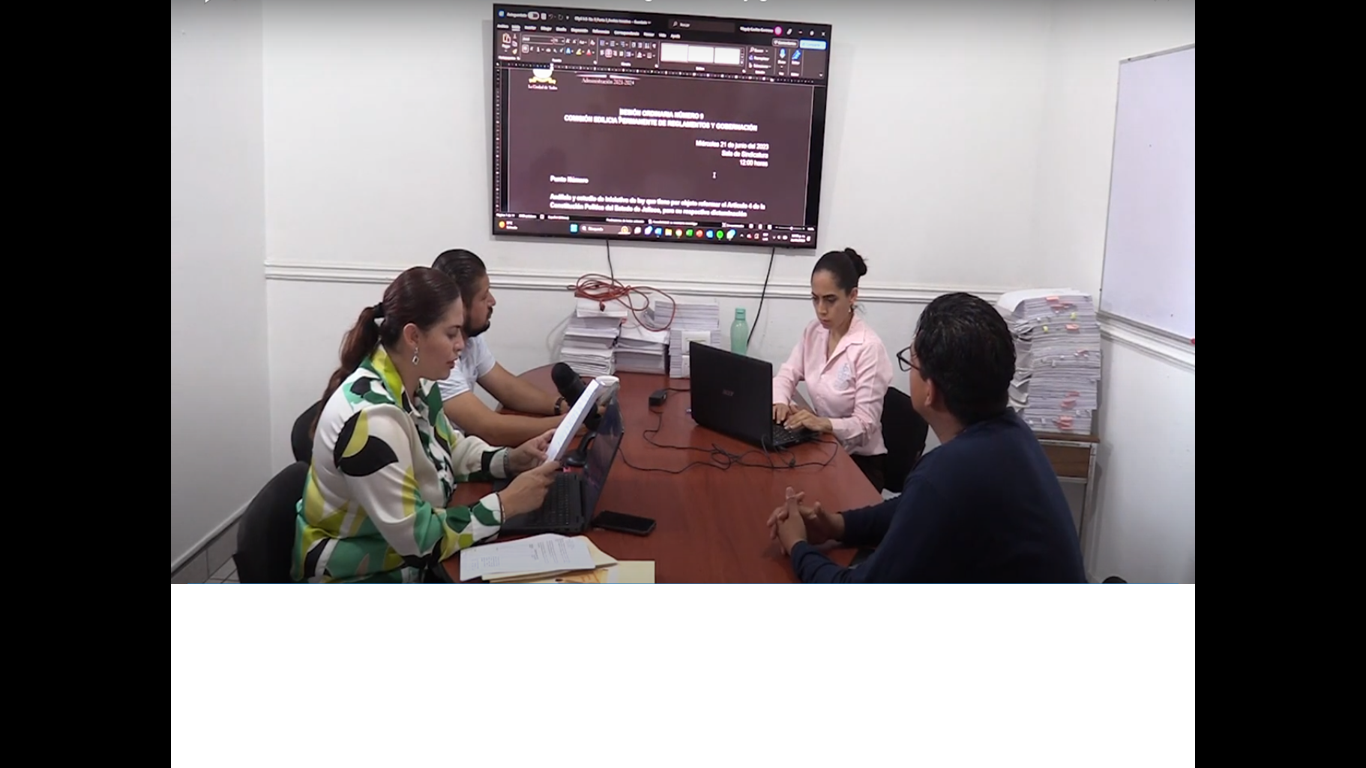 COMISIÓN EDILICIA PERMANENTEDE REGLAMENTOS Y GOBERNACIÓNLIC. MAGALI CASILLAS CONTRERASRegidora Presidenta de la Comisión Edilicia Permanentede Reglamentos y Gobernación.LIC. JORGE DE JESUS JUAREZ PARRA    	                       ING. JESÚS RAMÍREZ SÁNCHEZ                             Regidor Vocal 					              Regidor VocalLa presente hoja de firmas pertenece al Acta de la Sesión Ordinaria No. 9 de la Comisión Edilicia de Reglamentos y Gobernación, de fecha 21 de junio del 2023, consta de 15 fojas impresas por un solo lado. REGIDORESA FAVOREN CONTRAABSTENCIÓNMagali Casillas ContrerasxJesús Ramírez SánchezJorge de Jesús Juárez ParraxREGIDORESA FAVOREN CONTRAABSTENCIÓNMagali Casillas ContrerasxJesús Ramírez Sánchez               xJorge de Jesús Juárez Parrax